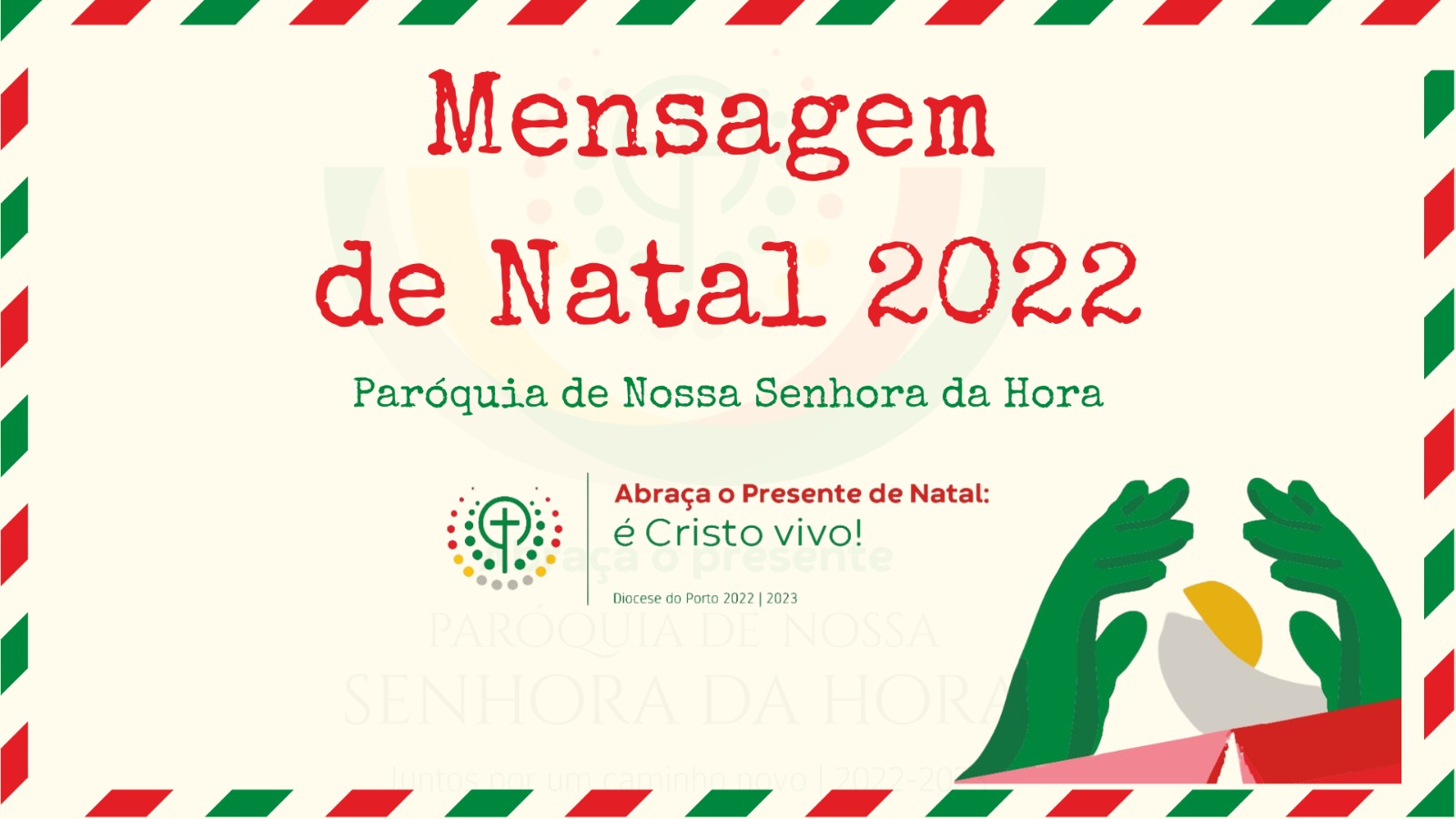 Abraça o presente de Natal. É Cristo vivo.Abraça este Deus que te abraça, ao tornar-se pessoa humana, como tu, no Menino de Belém, o Filho de Deus, que a todos nos faz irmãos. É Ele o grande dom, o eterno presente de Deus, para ti e para a Humanidade inteira. Não há outro Presente, tão presente, como Ele, Deus em carne viva. Vê lá, seja Ele o Presente da tua celebração de Natal. Abraça-O, deixando-te abraçar por Ele, no abraço dos mais pequeninos, pobres e frágeis, dos mais sós, dos doentes, dos idosos, de todos os abandonados e esquecidos, vítimas de um falso ‘progresso’ sem rosto humano. Neles, abraça o presente de Natal. É Cristo vivo! Queria abraçar a todos, neste Natal, e deixar-me abraçar por todos, especialmente aos mais jovens e pelos mais novos, que já estão a abraçar com enorme alegria o presente da Jornada Mundial da Juventude. Peço-te, especialmente a ti, que és jovem e dominas a língua digital: sê portador deste abraço de Natal, junto dos teus pais, avós e bisavós, irmãos e demais familiares e amigos. O abraço de Deus, nos braços abertos d’Aquele Menino, só espera hoje pelo teu abraço, para que o Natal de Jesus aconteça e seja presente na tua vida. Abraça o presente de Natal. É Cristo vivo.Pe. Amaro Gonçalo Ferreira Lopes25.12.2022https://youtu.be/fglF5GVEQ0U 